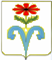 Администрация муниципального образования Отрадненский районСВОДНЫЙ ГОДОВОЙ ДОКЛАДо ходе реализации и оценке эффективностимуниципальных программ муниципального образования Отрадненский районза 2015 годст. Отрадная 2016Сводный годовой доклад о ходе реализации и оценки эффективности муниципальных программ муниципального образования Отрадненский районза 2015 год.Сводный годовой доклад о ходе реализации и оценке эффективности муниципальных программ муниципального образования Отрадненский район за 2015 год подготовлен в соответствии с Порядком принятия решения о разработке, формировании, реализации и оценки эффективности реализации муниципальных программ муниципального образования Отрадненского района», утверждённым постановлением администрации Отрадненского района 16 июля 2015 года №427 (далее – Порядок), методическими рекомендациями по оценке эффективности муниципальных программ. Постановлением администрации муниципального образования Отрадненский район от 28 октября 2015  года № 611 был утвержден Перечень муниципальных программ муниципального образования Отрадненский район (далее - Перечень), включающий по состоянию на 1 января 2015 года 23 муниципальные программы.Отраслевыми и функциональными органами администрации муниципального образованияОтрадненский район (координаторами муниципальных программ) предоставлены годовые отчеты о ходе реализации и оценке эффективности муниципальных программ. На основании данных, представленных в годовых отчетах, был проведен анализ эффективности и результативности муниципальных программ.Оценка эффективности осуществлялась с учетом оценки степени достижения целей и решения задач муниципальной программы; степени достижения целей и решения задач подпрограмм, входящих в муниципальную программу; степени реализации основных мероприятий, муниципальных программ и достижения ожидаемых непосредственных результатов их реализации (далее – оценка степени реализации мероприятий); 	степени соответствия запланированному уровню затрат; эффективности использования средств районного бюджета. Сводные данные о ходе реализации муниципальных программ муниципального образования Отрадненский район за 2015 годВ 2015  году в муниципальном образовании Отрадненский район осуществлялась реализация 23 муниципальных программ:1.	«Создание условий для развития муниципальной политики в отдельных секторах экономики муниципального образования Отрадненский район»2.	«Обеспечение безопасности населения муниципального образования Отрадненский район»3.	«Развитие сельского хозяйства и регулирование рынков сельскохозяйственной продукции, сырья и продовольствия в Отрадненском районе»4.	«Экономическое развитие и инновационная экономика муниципального образования Отрадненский район»5.	«Комплексное и устойчивое развитие муниципального образования  Отрадненский район в сфере строительства, архитектуры и дорожного хозяйства»6.	«Развитие культуры муниципального образования Отрадненский район»7.	«Развитие физической культуры и  массового спорта в Отрадненском  районе»8.	«Молодежь Отрадненского района»9.	«Социальная поддержка граждан»10.	«Развитие здравоохранения в муниципальном образовании Отрадненский район»11.	«Развитие образования в муниципальном образовании Отрадненский район»12.	 «Дети Кубани»13.	 «Развитие топливно-энергетического комплекса муниципального образования  Отрадненский район» 14.	«Развитие общественной инфраструктуры муниципального образования  Отрадненский район»15.	«Охрана окружающей среды и обеспечение экологической безопасности на территории муниципального образования Отрадненский район» 16.	«Противодействие незаконному обороту наркотиков» 17.	«Управление муниципальными финансами» 18.	«Казачество Отрадненского района»19.	«Управление муниципальным имуществом и земельными ресурсами муниципального образования Отрадненский район»20.	«Развитие санаторно-курортного и туристского комплекса муниципального образования Отрадненский район»21.	«Гармонизация межнациональных отношений и развитие национальных культур в Отрадненском районе»22.	 «Повышение безопасности дорожного движения на территории муниципального образования Отрадненский район»23.	«Доступная среда жизнедеятельности инвалидов и других маломобильных групп населения МО ОР»Таким образом, сводный годовой доклад сформирован на основе 23 годовых докладов ответственных исполнителей о ходе реализации и оценке эффективности муниципальных программ.Оценка эффективности реализации муниципальных программв муниципальном образовании Отрадненскийрайон
в 2015 годуВ результате проверки  реализации Программ отделами и учреждениями муниципального образования Отрадненский район установлено следующее.	Всего муниципальными программами для реализации мероприятий, с учетом внесенных изменений,   было предусмотрено - 1 466 521,6 тысяч  рублей, в том числе за счет средств: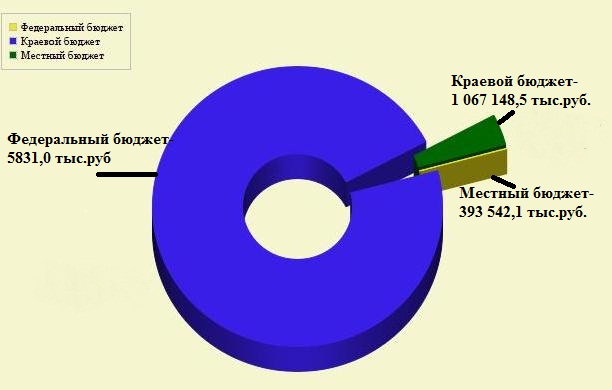 	Утверждены  бюджетные ассигнования решением Совета муниципального образования Отрадненский район  – 1 036 684,3 тысяч  рублей,  в том числе:	Исполнено мероприятий   по программам от утвержденного бюджетного ассигнования  – 1 011 282,5 тысяч  рублей, что составило  97,5 % , в том числе  средства:Сумма неиспользованных средств составила – 25 401,8 тысяч  рублей,  в том  числе:Остаток денежных средств  из федерального бюджета 391,6 тыс.рублей  и краевого бюджета 65,5 тыс. рублей по программе «Развитие сельского хозяйства и регулирование рынков сельскохозяйственной продукции, сырья и продовольствия в Отрадненском районе». При приеме документов на субсидирование процентной ставки по кредитам выявлено нецелевое использование кредитных средств в одном из фермерских хозяйств района. На данную сумму граждан, претендующих на субсидирование, нет. Это является причиной не освоения данных средств. Данная сумма будет возвращена в краевой бюджет;Из средств  краевого бюджета не освоено:        -  5269,0   тысяч   рублей, в том числе: - 2,1 млн. руб.  на стихийные бедствия по ГО и ЧС; - 1,6 млн. руб. по программе «Развитие образования», по мероприятию не приобретен школьный  автобус, так как  не вошли в краевую программу;.- 1,0  млн.  руб. по программе  «Развитие культуры».Из средств местного бюджета  не использованы средства в сумме          -  19 741,2 тысяч  рублей, в том числе: -  11,0  млн. руб.  по программе «Обеспечение безопасности населения МО ОР» , мероприятие по защите населения и территорий от чрезвычайных ситуаций природного характера –  это резервный фонд; - 3 ,3 млн. руб. – экономия  средств по таким программам как:- «Создание условий для развития муниципальной политики в отдельных секторах экономики МО ОР», подпрограмма « Обеспечение деятельности администрации МО ОР» на 2015-2017 годы в сумме – 0,2 млн.  рублей;- Экономическое развитие и инновационная экономика МО ОР», подпрограмма «Формирование инвестиционной привлекательности МО ОР» на 2015-2017 годы в сумме – 0,7 млн.  рублей;  -  «Управление муниципальными финансами»  в сумме 1,2 млн. рублей;- «Управление муниципальным имуществом» в сумме  0,5 млн. рублей;- «Развитие санаторно-курортного и туристского комплекса муниципального образования Отрадненский район» в сумме 0,1 млн. рублей.- 5,2 млн.  руб.   по программам («Развитие топливно-энергетического комплекса МО ОР » и «Развитие общественной инфраструктуры МО ОР» средства не  использованы, так как это было  предусмотрено на софинансирование строительства бальнеологического комплекса «Медуница» и газопровода, но на  эти мероприятия из краевого бюджета средства не были выделены.Муниципальная программа муниципального образования Отрадненский район «Молодежь Отрадненского района» за 2015 год.В соответствии с постановлением администрации муниципального образования Отрадненский район № 1056 от 06 ноября 2014 года утверждена программа реализации государственной молодежной политики в муниципальном образовании Отрадненский район «Молодежь Отрадненского района» на 2015-2017 годы. В соответствии с утвержденной программой были запланированы средства на обеспечение деятельности (оказание услуг) муниципальных учреждений в сфере молодежной политики профинансировано 1201, 1 тыс. рублей и по итогам 2015 года исполнено 1185, 7 тыс. рублей.В соответствии с рекомендациями и на основании соглашения с департаментом молодежной политики Краснодарского края на территории района осуществляли деятельность 4 координатора работы с молодежью. На обеспечение деятельности координаторов работы с молодежью по Отрадненскому району были выделены средства из краевого бюджета в сумме 273,6 тыс. рублей и из местного бюджета 551 тыс. рублей на условиях софинансирования. Денежные средства использованы в полном объеме.На проведение мероприятий в сфере реализации молодежной политики на территории муниципального образования Отрадненский район в бюджете были выделены средства в размере 841 тыс. рублей. Деньги были израсходованы в полном объеме на участие молодежи района в краевых мероприятиях и проведение районных мероприятий.На территории района в 2015 году проживало 12983 молодых человека в возрасте от 14 до 30 лет.Всего в 2015 году МКУ «Комитет по делам молодежи муниципального образования Отрадненский район» организуемая молодежь приняла участие в   проведении    109 мероприятий, которые делятся на участие   в краевых зональных,  а также проведение       районных мероприятий по основным направлениям:гражданское     и    патриотическое    воспитание,     творческое    и интеллектуальное развитие молодых граждан;формирование здорового образа жизни;развитие туризма и профилактика наркомании в молодежной среде;содействие решению социально-экономических проблем, организации трудового воспитания, профессионального самоопределения и занятости молодежи.поддержка молодежного предпринимательства;Муниципальная программа муниципального образования Отрадненский район «Развитие физической культуры и массового спорта в Отрадненском районе» за 2015 год.	В соответствии с постановлением администрации  муниципального образования Отрадненский район от 5 ноября  2014  года № 1043 «Об утверждении муниципальной программы «Развитие физической культуры и  массового спорта в Отрадненском районе на 2015-2017 годы», которая направлена на создание условий для сохранения и улучшения физического здоровья жителей Отрадненского района средствами физической культуры и спорта, а также для укрепления материально-технической и спортивной базы для развития массового спорта, создания условия для проведения комплексных спортивно-массовых мероприятий среди различных категорий населения и оказания физкультурно – оздоровительных и спортивных услуг. Таким образом, можно отметить, что численность населения систематически занимающегося физической культурой и спортом  в 2015 году составила      26 552 человек (что составляет 44,4 % от общей численности населения в возрасте от 3 до 79 лет). 	На сегодняшний день на территории района 119 спортивных сооружений,  79 плоскостных спортивных сооружений (спортивные площадки, футбольные поля), 31 спортивных залов общей площадью 8610 кв. метров, 4 стрелковых тира, и других спортивных сооружений. Единовременная пропускная способность всех спортивных сооружений составляет 3329 человек. 	На территории муниципального образования Отрадненский район реализуются ряд краевых целевых программ и  законов Краснодарского края, направленных на развитие физической культуры и спорта. Так на реализацию Закона Краснодарского края от 14 декабря 2006 года №1141-КЗ «О мерах социальной поддержки, предоставляемых педагогическим работникам образовательных учреждений, проживающим и работающим в сельской местности, рабочих поселках (поселках городского типа) Краснодарского края, по оплате жилых помещений, отопления и освещения»  подписано  соглашение предметом которого является выделение средств в размере 190 500 рублей; 	Для поддержки молодых специалистов тренеров - преподавателей в соответствии с Законом  Краснодарского края от 6 февраля 2008 года №1376-КЗ «О социальной поддержке отдельных категорий педагогических работников государственных и муниципальных образовательных учреждений дополнительного образования детей Краснодарского края отраслей «Образование» и «Физическая культура и спорт»  подписано соглашение на сумму  171 800 рублей;	И на софинансирование расходных обязательств органов местного самоуправления муниципальных образований Краснодарского края в целях доведения средней заработной платы  педагогических работников муниципальных организаций дополнительного образования детей по отрасли «Физическая культура и спорт» для поэтапного доведения средней заработной платы учителей в Краснодарском крае, за исключением учреждений, подведомственных органам управления в сфере образования, культуры подписано соглашение на сумму 662 100 рублей с местнымсофинансированием 34 900 рублей.Муниципальная программа муниципального образования Отрадненский район «Развитие сельского хозяйства и регулирование рынков сельскохозяйственной продукции, сырья и продовольствия в Отраднеском районе» за 2015 год.На реализацию первого мероприятия «Развитие малых форм хозяйствования в части предоставления субсидий гражданам, ведущим личное подсобное хозяйство, крестьянским (фермерским) хозяйствам, индивидуальным предпринимателям, ведущим деятельность в области сельского хозяйства» из краевого бюджета было выделено 8184,4 тыс. рублей. По состоянию на 1 января 2016 года остаток составляет                       71,90 рублей. Причиной не освоения является то, что сельскими поселениями на данную сумму не был подобран получатель субсидий. Данная сумма будет возвращена в краевой бюджет.На реализацию второго мероприятия «Развитие малых форм хозяйствования в части возмещения процентной ставки по долгосрочным, среднесрочным и краткосрочным кредитам, взятым малыми формами хозяйствования» из краевого бюджета выделено 676,6 тыс. рублей и из федерального бюджета выделено 4100,0 тыс.рублей. Освоено: из краевого бюджета 611,1 тыс. рублей, из федерального бюджета освоено                       3708,4 тыс.рублей. Остаток денежных средств по состоянию на 1 января 2016 года составляет: из краевого бюджета 65,5 тыс. рублей, из федерального бюджета 391,6 тыс.рублей. План фактической потребности денежных средств был составлен на основании расчетов, представленных ДО № 3349/3/39 Краснодарского РФ АО «Россельхозбанк», ДО № 8619/0573 Сбербанка России, ДО «Отрадненский «КБ «Кубань Кредит» банками. Учтены были все целевые кредиты, полученные малыми формами хозяйствования. При приеме документов на субсидирование процентной ставки по кредитам выявлено нецелевое использование кредитных средств в одном из фермерских хозяйств района. На данную сумму граждан, претендующих на субсидирование, нет. Это является причиной не освоения данных средств. Данная сумма будет возвращена в краевой бюджет.На реализацию третьего мероприятия «Осуществление государственных полномочий по поддержке сельскохозяйственного производства» выделены из краевого бюджета 1010,6 тыс. рублей и освоены в полном объеме.На реализацию четвертого мероприятия «Осуществление отдельных государственных полномочий по предупреждению и ликвидации болезней животных, их лечению, защите населения от болезней, общих для человека и животных, в части регулирования численности безнадзорных животных на территории муниципального образования Отрадненский район» выделены из краевого бюджета 29,4 тыс. рублей и освоены в полном объеме.В связи со вступлением в силу постановления от 13.11.2015 года                   № 643 «Об утверждении муниципальной программы «Развитие сельского хозяйства и регулирование рынков сельскохозяйственной продукции, сырья и продовольствия в Отрадненском районе», с 01.01 2016 года постановление администрации муниципального образования Отрадненский район от 06.11.2014 № 1061  Об утверждении муниципальной программы «Развитие сельского хозяйства и регулирование рынков сельскохозяйственной продукции, сырья и продовольствия в Отрадненском районе» на 2015-2017 годы и постановление администрации муниципального образования Отрадненский район от 20.10.2015 года № 594 «О внесении изменений в постановление от 06.11.2014 года № 1061 «Об утверждении муниципальной программы «Развитие сельского хозяйства и регулирование рынков сельскохозяйственной продукции сырья и продовольствия в Отрадненскомрайоне» на 2015-2017 годы» утрачивают силу.Муниципальная программа муниципального образования Отрадненский район  «Обеспечение безопасности населения муниципального образования Отрадненскийрайон»за 2015годИз созданного резерва материальных ресурсов для ликвидации чрезвычайных ситуаций, в 2015 году было произведено софинансирование выплат единовременной материальной, финансовой помощи, а также софинансирование меры социальной поддержки в виде единовременной выплаты на приобретение жилого помещения гражданам, утратившим жилые помещения в результате чрезвычайной ситуации на территории Благодарненского сельского поселения, 29 мая 2015 года, в размере                 243,8 тыс. рублей.Пострадавшему населению министерством гражданской обороны и чрезвычайных ситуаций была выплачена компенсация в виде предоставления единовременной материальной и финансовой помощи. Общая сумма выплат составила 1 130,5 тыс. рублей.На подготовку населения и организацию к действиям в чрезвычайной ситуации в мирное и военное время (публикации статей в СМИ) в 2015 году было израсходовано 53,8 тыс. рублей.Муниципальная программа муниципального образования Отрадненский район «Экономическое развитие и инновационная экономика муниципального образования Отрадненский район» за 2015 год.Все закупки включены в план-график размещения заказов на поставку товаров, выполнение работ, оказание услуг для обеспечения государственных и муниципальных нужд на 2015 год. Решением Совета муниципального образования Отрадненский район «О бюджете муниципального образования Отрадненский район на 2015 год и на плановый период 2016 и 2017 годов», от 11 декабря 2014 года № 458 объем ассигнований на реализацию мероприятий подпрограммы Формирование инвестиционной привлекательности муниципального образования Отрадненский район на 2015 год утвержден в сумме 2200,0 тыс. рублей.	В целях экономии бюджетных средств уменьшен состав делегации до 10 человек (распоряжение администрации муниципального образования Отрадненский район от 9 сентября 2015 года № 66-р). В результате экономия средств за услуги по обеспечению участия стендистов и проживание составила в общей сумме 97,9 тыс. рублей. С целью оптимизации расходов среди многих коммерческих предложений выбрано проживание в гостинице «Адмирал» с наименьшей стоимостью размещения. С целью оптимизации расходов по презентационным материалам среди многих коммерческих предложений выбран индивидуальный предприниматель В.И. Лавренко с наименьшими ценами на изготовление сувенирной продукции и презентационных материалов, экономия составила 571 тыс. рублей.	Кассовое исполнение мероприятий подпрограммы на участие в Международном инвестиционном Форуме Сочи – 2015году, в 2015 году составило в сумме 1355,1 тыс. рублей, что на 904,9 тыс. рублей меньше утвержденных назначений, что составляет 60 %. Экономическая эффективность мероприятий подпрограммы заключается в усилении влияния роли инвестиций на развитие всех составляющих экономики муниципального образования Отрадненский район.	Социально-экономическими результатами реализации программных мероприятий в 2015 году в ходе заключенных соглашений с потенциальными инвесторами явилось увеличение объема инвестиций в основной капитал в сумме 342,0 млн. рублей, создание свыше 150 новых рабочих мест и увеличение налоговых поступлений в бюджеты всех уровней.Муниципальная программа муниципального образования Отрадненский район «Дети Кубани» за 2015 год.	1.Организация и проведение новогодних и рождественских праздников, приобретение новогодних подарков для детей-сирот и детей, оставшихся без попечения родителей -не приобретаются, поздравление осуществляется за счет новогодних подарков образовательных учреждений.	2.Организация и проведение фестиваля художественной самодеятельности воспитанников государственных образовательных учреждений для детей-сирот и детей, оставшихся без попечения родителей;	-Организация и проведение мероприятий спортивной направленности (спартакиады, конкурсы и другие) для детей-сирот и детей, оставшихся без попечения родителей; 	-Организация и проведение смотра-конкурса на лучшее образовательное учреждение для детей-сирот и детей, оставшихся без попечения родителей; 	-Организация и проведение мероприятий для выпускников детских домов и школ-интернатов для детей-сирот и детей, оставшихся без попечения родителей- не проводятся мероприятия в связи с ликвидацией учреждений для детей-сирот.	3.Организация и проведение выставки детского творчества детей-сирот и детей,  оставшихся  без  попечения родителей-выставки  проводятся без финансовых затрат.	4.Обеспечение жилыми помещениями уменьшение бюджетных краевых средств с 21348,1т, рублей до 5,6 млн рублей произошло в связи с дополнительным соглашением министерства социального развития и семейной политики.		5.Единовременное пособие на ремонт жилых помещений детей-сирот и детей, оставшихся без попечения родителей -не предусмотрено соглашением с МСРСП КК ввиду необходимости данной услуги.		6.Проведение районных совещаний для специалистов органов и учреждений Отрадненского района, обеспечивающих организацию отдыха, оздоровления и занятости детей и подростков; Осуществление комплексного мониторинга готовности детских оздоровительных учреждений к летнему сезону;	 -Организация отдыха и оздоровления детей -сирот и детей, оставшихся без попечения родителей (дети, находящиеся под опекой, и дети из приемных семей (в том числе кровных);	-Формирование банка данных о несовершеннолетних и семьях, находящихся в социально опасном положении;	 -Конференция по вопросам ответственного отцовства и материнства; 	-Выпуск, приобретение методических, нормативных правовых, информационных материалов по профилактике безнадзорности и
правонарушений, наркомании, защите прав несовершеннолетних, психолого-педагогической безнадзорности, беспризорности и правонарушений
несовершеннолетних, профилактике заболеваний;	-Организация и проведение мероприятий, посвященных Международному дню защиты детей -мероприятия проводятся без финансовых затрат.Муниципальная программа муниципального образования Отрадненский район «Казачество Отрадненского района» на 2015-2017 годыВо исполнение постановления администрации муниципального образования Отрадненский район от 5 ноября 2014 года № 1044 «Об утверждении муниципальной программы «Казачество Отрадненского района» на 2015-2017 годы в течение 2015 года были проведены следующие мероприятия:Во исполнение Федерального Закона от 02.04.2014 года № 44 «Об участии граждан в охране общественного порядка», Закона Краснодарского края от 28 июня 2007 года № 1267-КЗ «Об участии граждан в охране общественного порядка в Краснодарском крае» 30 казаков на постоянной основе участвуют в охране общественного порядка. 5 казаков участвуют в регулярных рейдах по противодействию незаконному обороту наркотиков. 10 казаков в 2014 году принимали участие в мероприятиях по охране общественного порядка при проведении Зимней Олимпиады в Сочи, 10 казаков в 2014 году принимали участие в мероприятиях по охране общественного порядка при проведении Формулы 1 в Сочи, 2 казака в 2015 году принимали участие в Параде Победы на Красной Площади в Москве.Отрадненское районное казачье общество в 2014-2015 годах не участвовало в природоохранных мероприятиях.Отрадненское районное казачье общество в 2014-2015 годах не участвовало в мероприятиях по ликвидации стихийных бедствий.Отрадненским районным казачьим обществом на уставную деятельность было использовано в 2015 году 100,0 тыс. рублей из средств муниципального бюджета.В 2015 году первоначально на воинский учет были поставлены21человек юношей-казаков, призваны на военную службу 12 юношей-казаков.ворческие коллективы и солисты самодеятельного художественного творчества, мастера и коллективы декоративно-прикладного искусства приняли участие в 58 фестивалях, конкурсах, выставках кубанской и казачьей тематики. Из них 47 мероприятий краевого, регионального, всероссийского уровня, в том числе 30 мероприятий выставочного комплекса «Атамань».В 2015 году в учреждениях отрасли была проведена работа по реализациимероприятий муниципальной целевой программы «Сохранение и развитие традиционной народной культуры в муниципальном образовании Отрадненский район» на 2015-2017 гг.В 2015 году было проведено 176 творческих мероприятий (праздников, выставок, фестивалей, конкурсов) и 13 учебных мероприятий в сфере сохранения и развития традиционной народной культуры.Сохранению и развитию старожильческой народной культуры способствуют 8 фольклорных коллективов районного Дома культуры, 4 из которых имеют звания «Народный самодеятельный» и «Образцовый художественный. В данном направлении работают 13 коллективов декоративно - прикладного искусства (5 коллективов со званиями «Образцовая художественная студия».В районной газете «Сельская жизнь» в 2015 году опубликовано 22 материала, освещающих деятельность районного казачьего общества.На территории муниципального образования Отрадненский район работает 3 клуба военно-патриотической направленности: ВПК «Юный патриот», ВПК «Драйв», ВПК «Имени героя Советского Союза Лавриненко Дмитрия Федоровича».С целью патриотического и духовно-нравственного воспитания молодежи в 2015 году проведено 59 мероприятий с общим охватом 12456 человек, что составляет 89,4% от общего числа молодежи.В муниципальном образовании Отрадненский район действуют 25 общеобразовательных учреждений, в 14 учреждениях действуют 15 классов и 26 групп казачьей направленности, в которых обучаются 572 ребенка. С классами и группами казачьей направленности работают 10 наставников- членов районного казачьего общества.Муниципальная программа муниципального образования Отрадненский район «Гармонизация межнациональных отношений и развитие национальных культур в Отрадненском районе» на 2015-2017 годыВо исполнение постановления администрации муниципального образования Отрадненский район от 5 ноября 2014 года № 1045 «Об утверждении муниципальной программы «Гармонизация межнациональных отношений и развитие национальных культур в Отрадненском районе» на 2015-2017 годы в течение 2015 года ведомствами профилактики были проведены следующие мероприятия:25 июня 2015 года состоялось плановое заседание комиссии, на комиссии были рассмотрены вопросы:о реализации мероприятий по профилактике экстремизма в молодежной и студенческой среде;о реализации Федерального Закона № 258-ФЗ в части государственной национальной политики в сельских поселениях района.27 августа 2015 года состоялось плановое заседание комиссии, на котором был рассмотрен вопрос:о результатах проведения социологического опроса по теме: « Экстремизм в молодежной среде».проведение круглых столов и лекций среди учащихся школ и студентов по вопросам профилактики экстремизма и гармонизации межнациональных отношений;проведение районного фестиваля национальных культур с целью профилактики экстремизма на национальной почве;проведение заседания молодежного совета при главе муниципального образования Отрадненский район;публикации в газете материалов, направленных на развитие национальных культур, гармонизации межнациональных отношений;проведение мероприятий в образовательных учреждениях, учреждениях культуры, посвященных Дню родного языка, национальной культуры;конкурс рисунков по профилактике экстремизма и гармонизации межнациональных отношений;- районный фестиваль «Песни и танцы народов Мира».В районной газете «Сельская жизнь» за истекший период было опубликовано 13 материалов, пропагандирующих позитивное отношение к национальным культурам, материалы размещены на официальном сайте администрации муниципального образования Отрадненский район.В целях недопущения осуществления на территории Отрадненского района террористической и экстремистской деятельности группой по профилактике проявлений политического и религиозного экстремизма Отдела МВД России по Отрадненскому району совместно с антитеррористической комиссией в муниципальном образовании Отрадненский район ежемесячно проводятся рабочие встречи со специалистами Центра Занятости населения по Отрадненскому району по получению информации о состоящих на учете лицах, прибывших из республик Северного Кавказа и республик Закавказья.В отчетном периоде продолжалось отслеживание миграции на территории Отрадненского района лиц кавказской национальности, особенно прибывших из Чеченской республики. По состоянию на 1 января 2015 года на территории Отрадненского района зарегистрировано по месту жительства 283 лица чеченской национальности, по месту пребывания - 44.Проводятся рабочие встречи с представителями казачества, армянской и чеченской сообществ.Группой обеспечения общественного порядка проводятся рабочие встречи с работниками Центральной районной библиотеки на предмет хранения в библиотеке печатной продукции, содержащей догмы вахабизма и исламского экстремизма, а также выявления лиц, интересующихся данной литературой.В сельских библиотеках и библиотеках всех образовательных учреждений (27) оборудованы книжные стенды, содержащие литературу антитеррористической направленности, кроме того, во всех учреждениях оборудованы информационные стенды по данной тематике.Муниципальная программа муниципального образования Отрадненский район «Комплексное и устойчивое развитие муниципального образования Отрадненский район в сфере строительства, архитектуры и дорожного хозяйства» за 2015 год.В 2015 году финансирование из федерального бюджета было не достаточно для выполнения мероприятия «Подъездная дорога к х. Стуканов в гравийном исполнении, протяженностью 800 м.» в связи с тем, что средства, заложенные в программу «Комплексное и устойчивое развитие муниципального образования Отрадненский район в сфере строительства, архитектуры и дорожного хозяйства» на 2015-2017 годы были перенесены на следующий год.Муниципальная программа муниципального образования Отрадненский район «Развитие общественной  инфраструктуры муниципального образования Отрадненский район» за 2015 год.В 2015 году финансирование из федерального и краевого бюджета не производилось по всем мероприятиям в связи с этим средства, заложенные в программу «Развитие общественной инфраструктуры муниципального образования Отрадненский район» на 2015 - 2017 годы, не были расходованы.Муниципальная программа муниципального образования Отрадненский район «Развитие топливно-энергетического комплекса муниципального образования Отрадненский район» за 2015 год.В 2015 году финансирование из федерального и краевого бюджета не производилось по всем мероприятиям в связи с этим средства, заложенные в программу Развитие топливно-энергетического комплекса муниципального образования Отрадненский район на 2015 - 2017 годы, не были расходованы.Муниципальная программа муниципального образования Отрадненский район  «Развитие образования» за 2015 год.В 2015 году на приобретение автобуса не было выделено денег т.к. муниципалитет не вошёл в программу по приобретению автобуса по программе «Развитие образования» в 2015 году.Водителям и кочегарам образовательных учреждений планировалась выплата заработной платы из средств муниципалитета, но данное финансирование обеспечивалось из средств края.Таким образом, два направления, которые планировались в 2015 году, были не выполнены.Муниципальная программа муниципального образования Отрадненский район«Противодействие незаконному обороту наркотиков»на 2015-2017 годыВо исполнение постановления администрации муниципального образования Отрадненский район от 11 ноября 2014 года № 1074 «Об утверждении муниципальной программы «Противодействие незаконному обороту наркотиков» на 2015-2017 годы в течение 2015 года ведомствами профилактики проводились все необходимые мероприятия.Для реализации программных мероприятий в 2015 году предусмотрено 265 тыс. руб. Финансирование осуществлялось за счет средств районного бюджета, из них:на проведение муниципальных оздоровительных туристических смен антинаркотической направленности «Спорт против наркотиков» (75 тыс. руб.);на изготовление наглядной агитации (листовок, брошюр, баннеров) по профилактике курения, потребления алкоголя, наркотических и психотропных веществ (25,0 тыс. руб.);на развитие массового спорта (30,0 тыс. руб.);на проведение выборочного анонимного экспресс-тестирования учащихся общеобразовательных учреждений на предмет выявления лиц, допускающих немедикаментозное употребление наркотических и психоактивных веществ (120,0 тыс. руб.);на проведение районных конкурсов, направленных на профилактику наркомании *и пропаганду здорового образа жизни среди учащихся общеобразовательных учреждений (8,0 тыс. руб.);на приобретение литературы антинаркотического содержания в фонды муниципальных библиотек (7,0 тыс. руб.).По состоянию на 24 декабря 2015 года освоено 265,0 тыс. руб. (исполнение 100%).По мероприятиям программы, где сумма денежных средств не указана, использовались средства,, предусмотренные на финансирование основной деятельности исполнителей мероприятия.   Муниципальная программа муниципального образования Отрадненский район «Социальная поддержка граждан на 2016-2018 годы» за 2015 год.Потребности в финансовых средствах, необходимые для реализации муниципальной программы Организация уставной деятельности районного Совета ветеранов (приобретение канцтоваров, льготная подписка газет),-142,0 тыс.рубЛьготное зубопротезирование малоимущим пенсионерам- 264,0 тыс.рубОказание материальной помощи инвалидам, малообеспеченным гражданам и гражданам, попавшим в трудную жизненную ситуацию, оказание материальной помощи престарелым гражданам и ветеранам Великой Отечественной войны, попавшим в трудную жизненную ситуацию-50,0 тыс.рубОказание адресной социальной помощи в виде натуральной помощи, проведение благотворительных акций к социально значимым датам-50,0 тыс.рубОказание материальной помощи на погребение-50,0 тыс.рубДополнительное материальное обеспечение лицам, замещавшим муниципальные должности и должности муниципальной службы-1 300,0 тыс.рубОказание материальной помощи, выражающейся в единовременной разовой выплате ветеранам Великой Отечественной войны, попавшим в трудную жизненную ситуацию-10,0 тысрубОказание материальной помощи ветеранам Великой Отечественной войны, нуждающихся в медицинской помощи, требующей значительных материальных затрат-5,0 тыс.рубОказание помощи ветеранам Великой Отечественной войны, попавшим в чрезвычайные ситуации, в результате-5,0 тыс.рубИтог потребности в финансовых средствах, необходимых для реализации муниципальной программы составил -1876,0 тыс.руб.Муниципальная программа муниципального образования Отрадненский район«Развитие санаторно-курортного и туристского комплекса муниципального образования Отрадненский район» за 2015 год.	Основания для разработки  муниципальной  Программы:-Закон Краснодарского края от 7 августа 1996 года № 41-КЗ «О природных лечебных ресурсах, лечебно-оздоровительных местностях и курортах Краснодарского края»;-Закон Краснодарского края от 25 октября 2005 года № 938-КЗ «О туристской деятельности в Краснодарском крае»;постановление главы администрации Краснодарского края от 7 августа 1997 года № 332 «О признании отдельных территорий Краснодарского края курортами местного значения»;-Постановление администрации муниципального образования Отрадненский район от 16 июля 2015 года № 427 «Об утверждении Порядка принятия решения о разработке, формирования, реализации и оценки эффективности реализации муниципальных программ муниципального образования Отрадненский район».	Цели муниципальной Программы:	-комплексное развитие санаторно-курортного и туристского комплекса на территории муниципального образования Отрадненский район;	-сохранение, развитие и рациональное использование природных лечебных и туристских ресурсов муниципального образования Отрадненский район;улучшение экологической обстановки на территории рекреационных мест муниципального образования Отрадненский район;	-создание, развитие и обеспечение охраны лечебно-оздоровительных местностей и курортов местного значения, а также осуществление муниципального контроля в области использования и охраны  особо охраняемых природных территорий местного значения.	Задачи  муниципальной Программы:- совершенствование нормативной правовой базы, регулирующей правоотношения в области санаторно-курортного и туристского комплекса;- улучшение экологической обстановки в местах рекреации муниципального образования Отрадненский район;- сохранение, развитие и рациональное использование природных лечебных и туристических ресурсов муниципального образования Отрадненский район.	Объемы и источники финансирования  муниципальной Программы:Планируемое финансирование Программы осуществляется из средств местного бюджета, в размере 214,0 тыс. руб.:2016 год – 80,0 тыс. руб.;2017 год – 67,0 тыс. руб.;2018 год – 67,0 тыс.руб.Муниципальная программа муниципального образования Отрадненский район «Развитие здравоохранения в муниципальном образовании Отрадненский район на 2016-2018годы» за 2015 год.	Подпрограмма "Профилактика заболеваний и формирование здорового образа жизни"	На организацию оказания медицинской помощи в соответствии с территориальной программой государственных гарантий оказания гражданам Российской Федерации бесплатной медицинской помощи ( за исключением медицинской помощи, оказываемой в федеральных медицинских учреждениях, перечень которых утвержден уполномоченным Правительством Российской Федерации федеральным органом исполнительной власти, медицинской помощи, оказываемой в специализированных кожно-венерологических, противотуберкулезных, наркологических, онкологических диспансерах и других специализированных медицинских учреждениях) в Краснодарском крае всего предусмотрено программой на 2016 год- 24358,7 тыс.рублей , в том числе на расходы по оплате труда и начисления на выплаты по оплате труда в сумме-15916,4 тыс.руб, приобретение оборудования-189,0тыс.руб.на 2017 год- 24358,7 тыс.рублей , в том числе на расходы по оплате труда и начисления на выплаты по оплате труда в сумме-15916,4 приобретение оборудования-189,0тыс.руб., на 2018 год- 24358,7 тыс.рублей , в том числе на расходы по оплате труда и начисления на выплаты по оплате труда в сумме-15916,4 приобретение оборудования-189,0тыс.руб.	Подпрограмма "Совершенствование системы оказания специализированной медицинской помощи, скорой медицинской помощи"	Предоставление мер социальной поддержки жертвам политических репрессий, труженикам тыла, ветеранам труда, ветеранам военной службы, достигшим возраста, дающего право на пенсию по старости, в бесплатном изготовлении и ремонте зубных протезов ( кроме изготовленных из драгоценных металлов) в сложных клинических случаях зубопротезирования . Численность лиц, получивших услуги по зубопротезированию на 2016 год - 2015 человек на сумму 1333,2 тыс.руб, в том числе ветераны труда-211 человек на сумму 1309,2 тыс.руб.., труженики тыла-2 человека на сумму 12,0 тыс.руб.., жертвы политических репрессий-2 человека на сумму 12,0 тыс.руб., на 2017 год – 215 человек на сумму 1333,2 тыс.руб, в том числе ветераны труда-211 человек на сумму 1309,2 тыс.руб.., труженики тыла-2 человека  на сумму 12,0 тыс.руб.., жертвы политических репрессий-2 человека на сумму 12,0 тыс.руб., на 2018 год – 215 человек на сумму 1333,2 тыс.руб, в том числе ветераны труда-211 человека на сумму 1309,2 тыс.руб.., труженики тыла-2 человека сумму 12,0 тыс.руб.., жертвы политических репрессий-2 человека на сумму 12,0 тыс.руб.	Подпрограмма "Кадровое обеспечение системы здравоохранения"	Переподготовка и повышение квалификации работников здравоохранения на 2016год составило 23 человека на сумму 600,9 тыс.руб., врачей- 20человек, прочий персонал- 3человека., на 2017год составило 18 чел. на сумму 600,9 тыс.руб., врачей-14 человек, прочий персонал-4 человека, на 2018год составило 15 человек на сумму 600,9 тыс.руб., врачей-15человек.	Подпрограмма "Совершенствование системы льготного лекарственного обеспечения в амбулаторных условиях"	Предоставление мер социальной поддержки отдельным группам населения в обеспечении  лекарственными средствами и изделиями медицинского назначения, кроме групп населения, получающих инсулины, таблетированныесахороснижающие препараты, средства самоконтроля и диагностические средства, либо перенесших пересадки органов  и тканей, получающих иммунодеприсанты составила на 2016 год-  37790,8 тыс.рублей в том числе орфанные заболевания-28281,6 тыс.рублей . Кол-во получающих лекарственные препараты -9243человека в том числе орфанные заболевания-3 человека., на 2017 год-  37790,8 тыс.рублей в том числе орфанные заболевания-28281,6 тыс.рублей . Кол-во получающих лекарственные препараты -9243 человека в том числе орфанные заболевания-3 человека, на 2018 год-  37790,8 тыс.рублей в том числе орфанные заболевания-  28281,6 тыс.рублей . Кол-во получающих лекарственные препараты -9243 человека в том числе орфанные заболевания-3 человека.-федерального бюджета  -5831,0 тыс.  руб.-краевого бюджета  -1067 148,5тыс.  руб.-местного бюджета          -393542,1тыс.  руб.  -федерального бюджета  -10 046,8 тыс.  руб.-краевого бюджета  -811 197,7  тыс.  руб.-местного бюджета          -215 039,8тыс.  руб.  -федерального бюджета  -10 055,2 тыс.  руб.-краевого бюджета  -805 928,7  тыс.  руб.-местного бюджета          -195 298,6 тыс.  руб.  -федерального бюджета  -391,6 тыс.  руб.-краевого бюджета  -5269,0   тыс.  руб.-местного бюджета          -19 741,2 тыс.  руб.  Приобретение иммунологических препаратов для проведения профилактических прививок по эпидемиологическим показаниям составило на 2016 год-1714,0 тыс.рублей, на 2017 год-743,3 тыс.рублейМероприятие по оказанию амбулаторно- поликлинической медико-санитарной помощи населению -составило на 2016год- 4319,1 тыс.рублей, на 2017год- 5260,0 тыс.рублей, на 2018год- 5260,0 тыс.рублей,Мероприятие оказание специализированной , в том числе стационарной медицинской помощи составило на 2016год - 15224,0 тыс.рублей, на 2017год - 15770,4 тыс.рублей, на 2018год - 16513,7 тыс.рублей,Затраты по проведению заключительной дезинфекции в очагах инфекций ( приобретение дезинфицирующих средств)составила на 2016 год - 133,6 тыс.рублей, на 2017 год - 0,0 тыс.рублей, на  2018 год - 0,0 тыс.рублей.Формирование резервного запаса  медикаментов для экстремальных ситуаций составила -на 2016 год-383,0 тыс.рублей, на 2017 год - 0,0 тыс.рублей, на  2018 год - 0,0 тыс.рублей.Компенсация расходов на оплату жилых помещений, отопления и освещения работникам, проживающим и работающим в сельской местности на 2016 год- 2585,0 тыс.рублей, численность работников пользующихся социальной поддержкой составила- 340 человек, на 2017 год- 2585,0 тыс.рублей, численность работников пользующихся социальной поддержкой составила- 340 человек, на 2018 год- 2585,0 тыс.рублей, численность работников пользующихся социальной поддержкой составила- 340 человек.